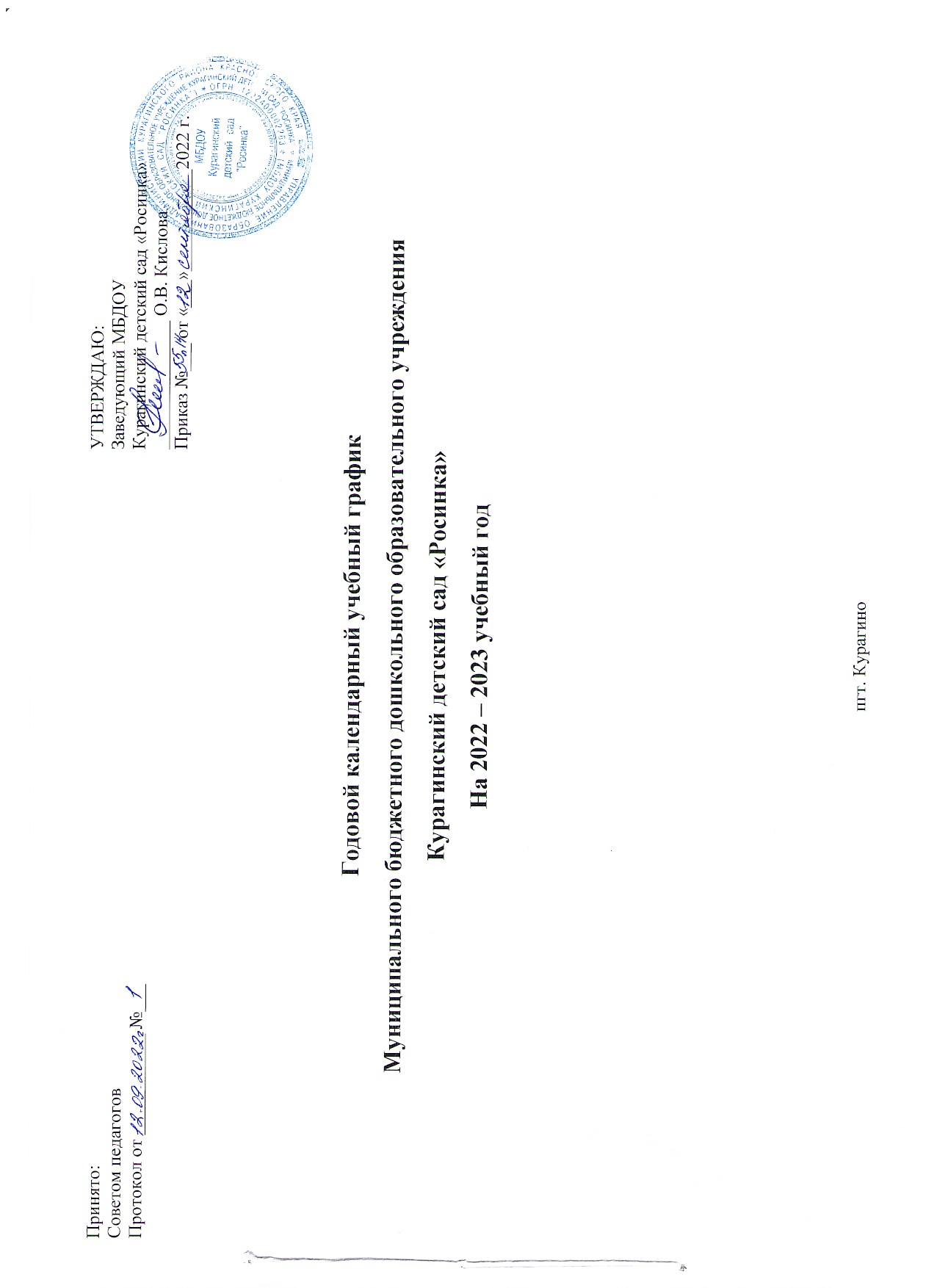 Пояснительная записка.Годовой календарный учебный график Муниципального бюджетного дошкольного образовательного учреждения Курагинский детский сад «Росинка» на 2022-2023 учебный год разработан  в соответствии с нормативными документами:  - Федеральным законом об образовании №273 ФЗ от 21.12.2012 г. - Федеральным образовательным стандартом дошкольного образования, утвержденного приказом Министерства образования и науки Российской федерации от 17 октября 2013 года №1155,  - Порядком организации и осуществления образовательной деятельности по основным общеобразовательным программам - образовательным программам дошкольного образования, утвержденного приказом Министерства образования и науки Российской Федерации  от 31 июля 2020 года № 373. -Требованиями санитарно-эпидемиологических правил и нормативов СанПиН 12.3685-21 «Гигиенические нормативы и требования к обеспечению безопасности и (или) безвредности для человека факторов среды обитания»,  утвержденными постановлением Главного государственного санитарного врача Российской Федерации от 28.01.2021 №2  - Санитарно-эпидемиологическими правилами 3.1/2.4.3598-20 «Санитарно-эпидемиологические требования к устройству, содержанию и организации работы образовательных организаций и других объектов социальной инфраструктуры для детей и молодежи в условиях распространения новой коронавирусной инфекции (GOVID-19), утвержденными постановлением Главного государственного санитарного врача Российской Федерации от  30.06.2020 года  №16  - Образовательный процесс в МБДОУ Курагинский детский сад «Росинка» осуществляется на основе образовательной программы МБДОУ Курагинский детский сад «Росинка», принятой на Совете педагогов (протокол №   ).  Годовой календарный учебный график МБДОУ Курагинский д/с «Росинка» на 2022/2023 учебный год является нормативным актом, устанавливающим перечень образовательных областей и объём учебного времени, отводимого на проведение непосредственно образовательной деятельности.  При организации непосредственно-образовательной деятельности учитывается видовое направление групп, организация физкультурно-оздоровительной работы. Непосредственно-образовательная деятельность проводится в игровой, занимательной для детей форме, отвечающей возрастным особенностям дошкольников. Содержание педагогической работы по освоению детьми образовательных областей «Физическое развитие», «Познавательное развитие», «Речевое развитие» «Социально-коммуникативное развитие», «Художественно-эстетическое развитие» входят в расписание непрерывной образовательной деятельности. Они реализуются как в обязательной части и части, формируемой участниками образовательного процесса, так и во всех видах деятельности и отражены в календарном планировании.  В 2022-2023 учебном году в детском саду функционируют из 12 групп 3 группы общеразвивающей направленности: 1 группа для детей от 1,6 года до 3 лет (первая младшая); 1 группа для детей от 3 до 4 лет (вторая младшая); 1 группа для детей от 5 до 6 лет (старшая).Учебный год начинается 1 сентября 2022 года и заканчивается 31 мая 2023 года. В зимний период предусмотрены каникулы с 31.12.2022 года по 08.01.2023 года. Продолжительность учебного года 36 недель. При пятидневной рабочей неделе длительность дневного пребывания детей в дошкольном учреждении составляет 10,5 часов, с 7-30 до 18-00 часов. Для осуществления образовательного процесса в МБДОУ установлена следующая нагрузка:  1. Максимальное количество занятий (непосредственно-образовательной деятельности – НОД) в первую половину дня в младших, средних и старших группах не превышает 2 занятий, в подготовительных к школе группах − 3  занятий.  2. Продолжительность НОД в первых младших группах составляет 10 минут, во вторых младших группах 15 минут, в средних группах 20 минут, старших группах 25 минут, в подготовительных к школе группах 30 минут. В середине непосредственно-образовательной деятельности   проводится динамическая пауза (физкультминутка). 3. Продолжительность дневной суммарной образовательной нагрузки для детей дошкольного возраста, не более: от 1,6 до 3 лет - 20 минут, от 3 до 4 лет - 30 минут, от 4 до 5 лет - 40 минут, от 5 до 6 лет - 50 минут или 75 минут при организации 1 занятия после дневного сна, от 6 до 7 лет - 90 минут.   4. На период ограничительных мер обеспечивается групповая изоляция с проведением всех занятий в помещениях групповой ячейки, при благоприятной погоде занятия физкультурой проводятся на открытом воздухе. При использовании музыкального и спортивного зала после каждого посещения проводится влажная уборка с применением дезинфицирующих средств. 5. Перерыв между разными видами непосредственно-образовательной деятельности (динамическая пауза) составляет не менее 10 минут. В первой младшей группах (1,6-3 года) проводится 10 игровых занятий. С учетом реализации оздоровительного направления деятельности учреждения во вторых младших группах (3-4 года) проводится 10 игровых занятий с максимальным использованием наглядных и практических методов и приемов работы с детьми, дидактического и игрового материала.  В средних группах 10 занятий,  в старших группах 13, в подготовительной к школе группе   14 занятий в неделю. Для обеспечения гигиенических основ воспитательно-образовательного процесса, сохранения и укрепления физического и психического здоровья воспитанников при организации режима пребывания детей в детском саду предусматривается: В течение дня равномерно распределять физическую и умственную нагрузки, сбалансировано чередовать специально организованные занятия. Для профилактики переутомления наиболее сложные виды непосредственно-образовательной деятельности проводятся только в первую половину дня и в первую половину недели. Непосредственно-образовательная деятельность, требующая повышенной познавательной активности, сочетается с физкультурными занятиями.  Перерывы между периодами непрерывной образовательной деятельности не менее 10 минут.Для достижения достаточного объема двигательной активности детей используются все организованные формы занятий физическими упражнениями с широким включением подвижных игр, спортивных упражнений. Физкультурные занятия в группах проводятся согласно расписанию с учетом длительности занятий в каждой возрастной группе и обязательной влажной уборкой между занятиями. В летний период с 01.06. по 31.08. детский сад работает в каникулярном режиме: занятия (НОД) не проводятся, организуются совместные мероприятия педагога с детьми разного вида направленности: музыкальные, спортивные, художественного творчества; проводятся солнечные, воздушные, водные процедуры Регламентирование образовательного процесса на учебный годОсновные виды непосредственно-образовательной деятельности в МБДОУ Кургинский детский сад «Росника»Образовательная деятельность в ходе режимных моментов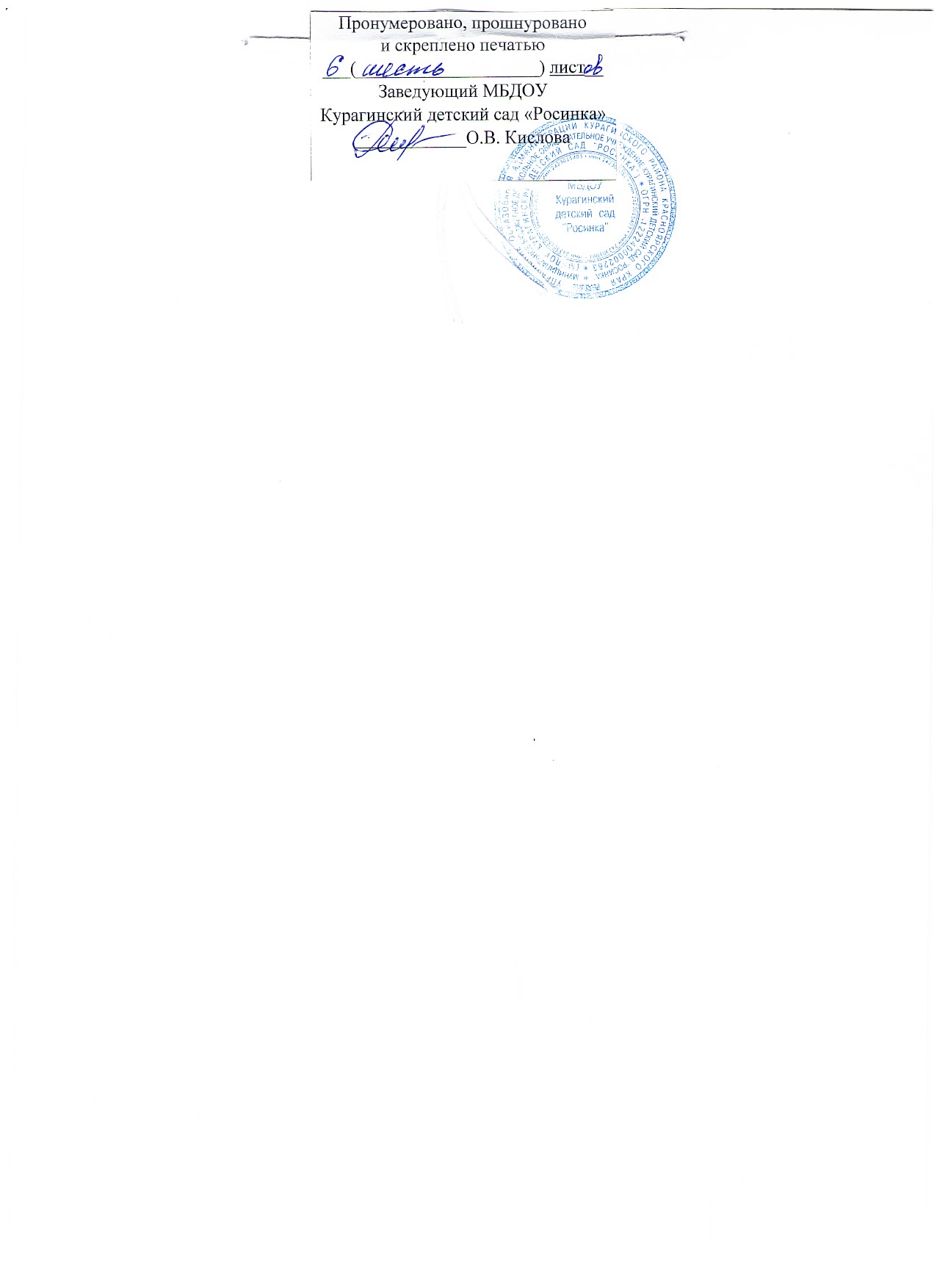 Режим работы ДОУРежим работы ДОУРежим работы ДОУпятидневная рабочая неделя (10,5 часов в сутки - с 730до 1800 часов), выходные дни: суббота, воскресенье, праздничные дни.пятидневная рабочая неделя (10,5 часов в сутки - с 730до 1800 часов), выходные дни: суббота, воскресенье, праздничные дни.пятидневная рабочая неделя (10,5 часов в сутки - с 730до 1800 часов), выходные дни: суббота, воскресенье, праздничные дни.Начало учебного годаНачало учебного годаНачало учебного года01.09.2022 г.01.09.2022 г.01.09.2022 г.Окончание учебного годаОкончание учебного годаОкончание учебного года31.05.2023г.31.05.2023г.31.05.2023г.Дополнительные дни отдыха, связанные с государственными праздникамиДополнительные дни отдыха, связанные с государственными праздникамиДополнительные дни отдыха, связанные с государственными праздниками4 ноября – «День независимости России»31 декабря по 8 января - «Новый год»23 февраля – «День защитника Отечества»8 марта – «Международный женский день»1мая – «День весны и труда», 9 мая – «День Победы».4 ноября – «День независимости России»31 декабря по 8 января - «Новый год»23 февраля – «День защитника Отечества»8 марта – «Международный женский день»1мая – «День весны и труда», 9 мая – «День Победы».4 ноября – «День независимости России»31 декабря по 8 января - «Новый год»23 февраля – «День защитника Отечества»8 марта – «Международный женский день»1мая – «День весны и труда», 9 мая – «День Победы».Продолжительность учебной неделиПродолжительность учебной неделиПродолжительность учебной недели5 дней5 дней5 днейПродолжительность учебного года (количество полных недель), в том числе:Продолжительность учебного года (количество полных недель), в том числе:Продолжительность учебного года (количество полных недель), в том числе:36-3736-3736-371 полугодие1 полугодиеПериод каникул (зимних)2 полугодие2 полугодиеПериод каникул (летних)Продолжительность полугодияЧисло недель (полных)Период каникул (зимних)Продолжительность полугодияЧисло недель (полных)Период каникул (летних)с 01.09.2022 г. по 31.12.2022 г.17с 31.12.2022 г по 08.01.2023г.с 09.01.2023 г.по 31.05.2023 г.19с 01.06.2023 г. по 31.08.2023 г.Сроки проведения мониторинга достижения детьми планируемых результатов освоения Программы.Сроки проведения мониторинга достижения детьми планируемых результатов освоения Программы.Сроки проведения мониторинга достижения детьми планируемых результатов освоения Программы.Мониторинг проводится 2 раза в год: сентябрь (первичная) - с 01.09 по 15.09.2023 г., май (итоговая) - с 15.05 по 31.05.2023 г.Мониторинг проводится 2 раза в год: сентябрь (первичная) - с 01.09 по 15.09.2023 г., май (итоговая) - с 15.05 по 31.05.2023 г.Мониторинг проводится 2 раза в год: сентябрь (первичная) - с 01.09 по 15.09.2023 г., май (итоговая) - с 15.05 по 31.05.2023 г.Образовательные компонентыВозрастные группы, количество занятий в неделюВозрастные группы, количество занятий в неделюВозрастные группы, количество занятий в неделюВозрастные группы, количество занятий в неделюВозрастные группы, количество занятий в неделюВозрастные группы, количество занятий в неделюВозрастные группы, количество занятий в неделюВозрастные группы, количество занятий в неделюВозрастные группы, количество занятий в неделюВозрастные группы, количество занятий в неделюВозрастные группы, количество занятий в неделюВозрастные группы, количество занятий в неделюВозрастные группы, количество занятий в неделюВозрастные группы, количество занятий в неделюВозрастные группы, количество занятий в неделюВозрастные группы, количество занятий в неделюВозрастные группы, количество занятий в неделюВозрастные группы, количество занятий в неделюВозрастные группы, количество занятий в неделюВозрастные группы, количество занятий в неделюВозрастные группы, количество занятий в неделюОбразовательные компонентыI младшая группа.I младшая группа.I младшая группа.II младшая группаII младшая группаII младшая группаСредняя группаСредняя группаСредняя группаСтаршая группаобщеразвивающей направленностиСтаршая группаобщеразвивающей направленностиСтаршая группаобщеразвивающей направленностиПодготовительнаяк школе группаобщеразвивающей направленностиПодготовительнаяк школе группаобщеразвивающей направленностиПодготовительнаяк школе группаобщеразвивающей направленностиСтаршая группа для детей с ТНРСтаршая группа для детей с ТНРСтаршая группа для детей с ТНРПодготовительная к школе группа для детей с ТНРПодготовительная к школе группа для детей с ТНРПодготовительная к школе группа для детей с ТНРОбразовательные компонентыВ неделюВ месяцВ годВ неделюВ месяцВ годВ неделюВ месяцВ годВ неделюВ месяцВ годВ неделюВ месяцВ годВ неделюВ месяцВ годВ неделюВ месяцВ годпознавательное развитиепознавательное развитиепознавательное развитиепознавательное развитиепознавательное развитиепознавательное развитиепознавательное развитиепознавательное развитиепознавательное развитиепознавательное развитиепознавательное развитиепознавательное развитиепознавательное развитиепознавательное развитиепознавательное развитиепознавательное развитиепознавательное развитиепознавательное развитиепознавательное развитиепознавательное развитиепознавательное развитиепознавательное развитиеФормирование целостной картины мира (ФЦКМ)Формирование элементарных математических представленийпоисково-исследовательская и конструктивная деятельность1-4-36-1144363611443636111444363636121484367236111444363636121484367236социально-коммуникативное, речевое развитиесоциально-коммуникативное, речевое развитиесоциально-коммуникативное, речевое развитиесоциально-коммуникативное, речевое развитиесоциально-коммуникативное, речевое развитиесоциально-коммуникативное, речевое развитиесоциально-коммуникативное, речевое развитиесоциально-коммуникативное, речевое развитиесоциально-коммуникативное, речевое развитиесоциально-коммуникативное, речевое развитиесоциально-коммуникативное, речевое развитиесоциально-коммуникативное, речевое развитиесоциально-коммуникативное, речевое развитиесоциально-коммуникативное, речевое развитиесоциально-коммуникативное, речевое развитиесоциально-коммуникативное, речевое развитиесоциально-коммуникативное, речевое развитиесоциально-коммуникативное, речевое развитиесоциально-коммуникативное, речевое развитиесоциально-коммуникативное, речевое развитиесоциально-коммуникативное, речевое развитиесоциально-коммуникативное, речевое развитиеРазвитие речи.28721436143628722872312108312108художественно-эстетическое развитиехудожественно-эстетическое развитиехудожественно-эстетическое развитиехудожественно-эстетическое развитиехудожественно-эстетическое развитиехудожественно-эстетическое развитиехудожественно-эстетическое развитиехудожественно-эстетическое развитиехудожественно-эстетическое развитиехудожественно-эстетическое развитиехудожественно-эстетическое развитиехудожественно-эстетическое развитиехудожественно-эстетическое развитиехудожественно-эстетическое развитиехудожественно-эстетическое развитиехудожественно-эстетическое развитиехудожественно-эстетическое развитиехудожественно-эстетическое развитиехудожественно-эстетическое развитиехудожественно-эстетическое развитиехудожественно-эстетическое развитиехудожественно-эстетическое развитиеХудожественное творчество Рисование Лепка чередуется саппликацией11443636111422361818111422361818211822722221182272222118227216311122210816Музыка2872287228722872287228722872физическое развитиефизическое развитиефизическое развитиефизическое развитиефизическое развитиефизическое развитиефизическое развитиефизическое развитиефизическое развитиефизическое развитиефизическое развитиефизическое развитиефизическое развитиефизическое развитиефизическое развитиефизическое развитиефизическое развитиефизическое развитиефизическое развитиефизическое развитиефизическое развитиефизическое развитиеФизическая культура312108312108312108312108312108312108312108итого10403601040360104036013524501456504155648415605561 младшая2 младшаяСредняяСтарший дошкольный возрастУтренний, вечерний кругУтренняя гимнастикаКомплексы закаливающих процедур-ежедневноежедневноежедневноежедневноежедневноежедневноежедневноежедневноежедневноежедневноежедневноОздоровительные процедуры после дневного снаСитуативные беседы в ходе режимных моментовЧтение художественной литературыДежурстваежедневноежедневноежедневно-ежедневноежедневноежедневно-ежедневноежедневноежедневноежедневноежедневноежедневноежедневноежедневноПрогулки, наблюдения за природойСитуации общения воспитателя с детьми и накопления положительного социально – эмоционального опытаежедневноежедневноежедневноежедневноежедневноежедневноежедневноежедневноИгровая деятельностьежедневноежедневноежедневноежедневноСамообслуживаниеежедневноежедневноежедневноежедневноТрудовые поручения (индивидуально и подгруппами)ежедневноежедневноежедневноежедневноОбразовательное событие-ежедневноежедневноежедневноКонструктивно – модельная деятельность1 раз в неделю1 раз в неделю1 раз в неделю1 раз в неделюПоисково – экспериментальная деятельность1 раз в неделю1 раз в неделю1 раз в неделю1 раз в неделю